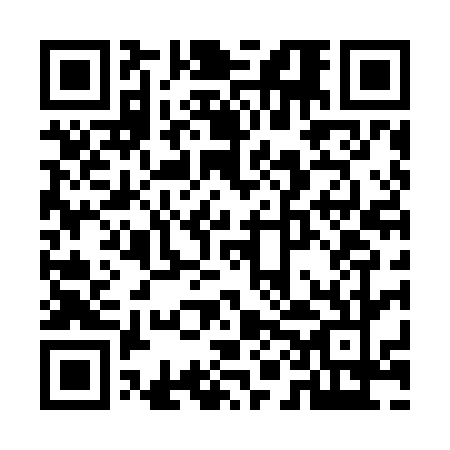 Prayer times for Domaine-Lippe, Quebec, CanadaMon 1 Jul 2024 - Wed 31 Jul 2024High Latitude Method: Angle Based RulePrayer Calculation Method: Islamic Society of North AmericaAsar Calculation Method: HanafiPrayer times provided by https://www.salahtimes.comDateDayFajrSunriseDhuhrAsrMaghribIsha1Mon3:065:0712:586:228:4810:492Tue3:075:0812:586:228:4810:483Wed3:085:0812:586:228:4810:484Thu3:095:0912:586:228:4710:475Fri3:115:1012:596:228:4710:466Sat3:125:1112:596:228:4710:457Sun3:135:1112:596:218:4610:448Mon3:145:1212:596:218:4610:439Tue3:165:1312:596:218:4510:4210Wed3:175:1412:596:218:4510:4111Thu3:195:151:006:208:4410:4012Fri3:205:161:006:208:4310:3813Sat3:225:161:006:208:4310:3714Sun3:235:171:006:208:4210:3615Mon3:255:181:006:198:4110:3416Tue3:265:191:006:198:4010:3317Wed3:285:201:006:188:4010:3218Thu3:295:211:006:188:3910:3019Fri3:315:221:006:178:3810:2820Sat3:335:231:006:178:3710:2721Sun3:355:241:006:168:3610:2522Mon3:365:251:006:168:3510:2423Tue3:385:271:006:158:3410:2224Wed3:405:281:006:158:3310:2025Thu3:425:291:006:148:3210:1826Fri3:435:301:006:138:3010:1727Sat3:455:311:006:138:2910:1528Sun3:475:321:006:128:2810:1329Mon3:495:331:006:118:2710:1130Tue3:515:351:006:108:2510:0931Wed3:525:361:006:108:2410:07